ANALISIS PENGARUH KEBIJAKAN DIVIDEN TERHADAP NILAI PERUSAHAAN NON BANK YANG TERCATAT PADA INDEKS LQ-45 BURSA EFEK INDONESIASKRIPSIDisusun Untuk Memenuhi Persyaratan Dalam Memperoleh Gelar Sarjana EkonomiJurusan Akuntansi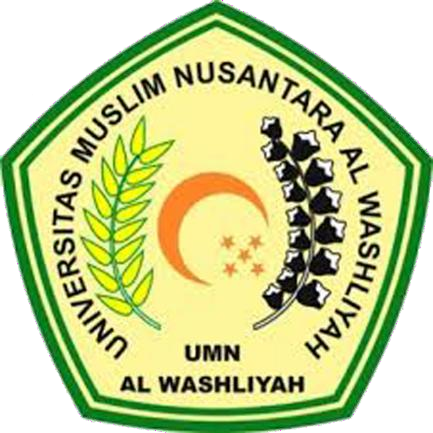 Oleh :INDRIYANI SN NPM 153224131JURUSAN AKUNTANSI FAKULTAS EKONOMIUNIVERSITAS MUSLIM NUSANTARA AL WASHLIYAH MEDAN2019